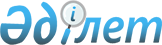 "2018-2020 жылдарға арналған Риддер қаласының бюджеті туралы" Риддер қалалық мәслихатының 2017 жылғы 22 желтоқсандағы № 18/2-VI шешіміне өзгерістер енгізу туралы
					
			Күшін жойған
			
			
		
					Шығыс Қазақстан облысы Риддер қалалық мәслихатының 2018 жылғы 20 маусымдағы № 22/2-VI шешімі. Шығыс Қазақстан облысы Әділет департаментінің Риддер қалалық Әділет басқармасында 2018 жылғы 26 маусымда № 5-4-176 болып тіркелді. Күші жойылды - Шығыс Қазақстан облысы Риддер қалалық мәслихатының 2019 жылғы 27 желтоқсандағы № 38/2-VI шешімімен
      Ескерту. Күші жойылды - Шығыс Қазақстан облысы Риддер қалалық мәслихатының 27.12.2019 № 38/2-VI шешімімен (01.01.2020 бастап қолданысқа енгізіледі).

      РҚАО-ның ескертпесі.

      Құжаттың мәтінінде түпнұсқаның пунктуациясы мен орфографиясы сақталған.
      Қазақстан Республикасының 2008 жылғы 4 желтоқсандағы Бюджет кодексінің 109-бабы 1-тармағына, "Қазақстан Республикасындағы жергілікті мемлекеттік басқару және өзін-өзі басқару туралы" Қазақстан Республикасының 2001 жылғы 23 қаңтардағы Заңының 6 - бабы 1 - тармағының 1) тармақшасына, "2018-2020 жылдарға арналған облыстық бюджет туралы" Шығыс Қазақстан облыстық мәслихатының 2017 жылғы 13 желтоқсандағы № 16/176-VI шешіміне өзгерістер енгізу туралы" Шығыс Қазақстан облыстық мәслихаты 2018 жылғы 6 маусымдағы № 20/233-VI шешіміне сәйкес (нормативтік құқықтық актілерді мемлекеттік тіркеу Тізілімінде № 5648 болып тіркелген), Риддер қалалық мәслихаты ШЕШІМ ҚАБЫЛДАДЫ:
      1. "2018-2020 жылдарға арналған Риддер қаласының бюджеті туралы" Риддер қалалық мәслихатының 2017 жылғы 22 желтоқсандағы № 18/2-VI (нормативтік құқықтық актілерді мемлекеттік тіркеу Тізілімінде № 5370 тіркелген, 2018 жылғы 4 қантарда Қазақстан Республикасының нормативтік құқықтық актілерінің эталондық бақылау банкінде электронды түрде жарияланған) шешіміне келесі өзгерістер енгізілсін:
      1 - тармақ келесі редакцияда жазылсын:
      "1. 2018-2020 жылдарға арналған Риддер қаласының бюджеті 1, 2 және 3 қосымшаларға сәйкес, соның ішінде 2018 жылға келесі көлемдерде бекітілсін: 
      1) кірістер – 5703649,3 мың теңге, соның ішінде:
      салықтық түсімдер – 3015062 мың теңге;
      салықтық емес түсімдер – 34456 мың теңге;
      негізгі капиталды сатудан түсетін түсімдер – 22500 мың теңге;
      трансферттер түсімі – 2631631,3 мың теңге;
      2) шығындар – 5892411,5 мың теңге;
      3) таза бюджеттік кредиттеу – -150000 мың теңге, соның ішінде:
      бюджеттік кредиттер – 0 мың теңге;
      бюджеттік кредиттерді өтеу – 150000 мың теңге;
      4) қаржы активтерімен операциялар бойынша сальдо – 16973 мың теңге;
      5) бюджет тапшылығы (профициті) – -55735,2 мың теңге;
      6) бюджет тапшылығын қаржыландыру (профицитін пайдалану) – 55735,2 мың теңге.";
      3-тармақтың бірінші абзацы келесі редакцияда жазылсын:
      "3. 2018 жылға арналған қалалық бюджетте заңнаманың өзгеруіне байланысты облыстық бюджет шығындарын өтеуге арналған трансферттерді қайтару 115897 мың теңге мөлшерінде көзделсін, соның ішінде:";
      3-тармақтың үшінші абзацы келесі редакцияда жазылсын: 
      "24660 мың теңге – міндетті әлеуметтік медициналық сақтандыруға жұмыс берушінің сыйақы аударымдарының азаюына байланысты.";
      8-тармақ келесі редакцияда жазылсын:
      "8. 2018 жылға арналған қалалық бюджетте облыстық бюджеттен берілген ағымдағы нысаналы трансферттер 505297,8 мың теңге мөлшерінде көзделсін.";
      10-тармақ келесі редакцияда жазылсын:
      "10. 2018 жылға арналған қалалық бюджетте республикалық бюджеттен берілген ағымдағы нысаналы трансферттер 277103 мың теңге мөлшерінде көзделсін.";
      11-тармақ келесі редакцияда жазылсын:
      "11. 2018 жылға арналған қалалық бюджетте республикалық бюджеттен берілген ағымдағы нысаналы трансферттер жұмыспен нәтижелі қамтуға және жаппай кәсіпкерлікті дамыту бағдарламасы бойынша еңбек нарығын дамытуға бағытталған іс – шараларды жүзеге асыруға 46806 мың теңге мөлшерінде көзделсін.";
      аталған шешімнің 1, 5- қосымшалары осы шешімнің 1, 2- қосымшаларына сәйкес жаңа редакцияда жазылсын.
      2. Осы шешім 2018 жылғы 1 қаңтардан бастап қолданысқа енгізіледі.  2018 жылға арналған Риддер қаласының бюджеті 2018 жылға облыстық бюджеттен берілетін бюджеттік субвенциялар 
					© 2012. Қазақстан Республикасы Әділет министрлігінің «Қазақстан Республикасының Заңнама және құқықтық ақпарат институты» ШЖҚ РМК
				
      Сессияның төағасы 

Г. Кітаппаева

      Қалалық мәслихат хатшысы 

И. Панченко
2018 жылғы 20 маусымдағы № 22/2-VI
Риддер қалалық мәслихатының 
XXII сессиясының шешіміне
1 қосымша 2017 жылғы 22 желтоқсандағы № 18/2-VI
Риддер қалалық мәслихатының 
VIII сессиясының шешіміне
1 қосымша 
Санаты
Санаты
Санаты
Санаты
Санаты
Барлығы кірістер (мың теңге)
Сыныбы
Сыныбы
Сыныбы
Сыныбы
Барлығы кірістер (мың теңге)
Кіші сыныбы
Кіші сыныбы
Кіші сыныбы
Барлығы кірістер (мың теңге)
Ерекшелігі
Ерекшелігі
Барлығы кірістер (мың теңге)
Атауы
Барлығы кірістер (мың теңге)
1
2
3
4
5
6
1. Кірістер
5703649,3
1
Салықтық түсімдер
3015062
01
Табыс салығы
983290
2
Жеке табыссалығы
983290
03
Әлеуметтік салық
682723
1
Әлеуметтік салық
682723
04
Меншікке салынатын салықтар
1222914
1
Мүлікке салынатын салықтар
718941
3
Жер салығы
317151
4
Көлік құралдарына салынатын салық
186524
5
Бірыңғай жер салығы
298
05
Тауарларға, жұмыстарға және қызметтерге салынатын ішкі салықтар
106517
2
Акциздер
6218
3
Табиғи және басқа да ресурстарды пайдаланғаны үшін түсетін түсімдер
44000
4
Кәсіпкерлік және кәсіби қызметті жүргізгені үшін алынатын алымдар
54311
5
Ойын бизнесіне салық
1988
08
Заңдық маңызы бар әрекеттерді жасағаны және (немесе) оған уәкілеттігі бар мемлекеттік органдар немесе лауазымды адамдар құжаттар бергені үшін алынатын міндетті төлемдер
19618
1
Мемлекеттік баж
19618
2
Салықтық емес түсімдер
34456
01
Мемлекеттік меншіктен түсетін кірістер
33556
5
Мемлекет меншігіндегі мүлікті жалға беруден түсетін кірістер
26756
7
Мемлекеттік бюджеттен берілген кредиттер бойынша сыйақылар
6512
9
Мемлекет меншігінен түсетін басқа да кірістер 
288
06
Басқа да салықтық емес түсімдер
900
1
Басқа да салықтық емес түсімдер
900
3
Негізгі капиталды сатудан түскен түсімдер
22500
03
Жерді және материалдық емес активтерді сату
22500
1
Жерді сату
18500
2
Материалдық емес активтерді сату
4000
4
Трансферттердің түсімдері
2631631,3
02
Мемлекеттік басқарудың жоғары тұрған органдарынан түсетін трансферттер
2631631,3
2
Облыстық бюджеттен түсетін трансферттер
2631631,3
Функционалдық топ
Функционалдық топ
Функционалдық топ
Функционалдық топ
Функционалдық топ
Барлығы шығындар (мың теңге)
Функционалдық кіші топ
Функционалдық кіші топ
Функционалдық кіші топ
Функционалдық кіші топ
Барлығы шығындар (мың теңге)
Бюджеттік бағдарламалардың әкімшісі
Бюджеттік бағдарламалардың әкімшісі
Бюджеттік бағдарламалардың әкімшісі
Барлығы шығындар (мың теңге)
Бюджеттік бағдарлама
Бюджеттік бағдарлама
Барлығы шығындар (мың теңге)
Атауы
Барлығы шығындар (мың теңге)
1
2
3
4
5
6
ІІ. Шығындар
5892411,5
01
Жалпы сипаттағы мемлекеттік қызметтер
304809,6
1
Мемлекеттік басқарудың жалпы функцияларын орындайтын өкілді, атқарушы және басқа органдар
158879,8
112
Аудан (облыстық маңызы бар қала) мәслихатының аппараты
19704,9
001
Аудан (облыстық маңызы бар қала) мәслихатының қызметін қамтамасыз ету жөніндегі қызметтер
19395,9
003
Мемлекеттік органның күрделі шығыстары
309
122
Аудан (облыстық маңызы бар қала) әкімінің аппараты
139174,9
001
Аудан (облыстық маңызы бар қала) әкімінің қызметін қамтамасыз ету жөніндегі қызметтер
120488,9
003
Мемлекеттік органның күрделі шығыстары
18686
2
Қаржылық қызмет
3904
459
Ауданның (облыстық маңызы бар қаланың) экономика және қаржы бөлімі
3904
003
Салық салу мақсатында мүлікті бағалауды жүргізу
3448
010
Жекешелендіру, коммуналдық меншікті басқару, жекешелендіруден кейінгі қызмет және осыған байланысты дауларды реттеу
456
5
Жоспарлау және статистикалық қызмет
1795
459
Ауданның (облыстық маңызы бар қаланың) экономика және қаржы бөлімі
1795
061
Бюджеттік инвестициялар және мемлекеттік-жекешелік әріптестік, оның ішінде концессия мәселелері жөніндегі құжаттаманы сараптау және бағалау
1795
9
Жалпы сипаттағы өзге де мемлекеттік қызметтер
140230,8
458
Ауданның (облыстық маңызы бар қаланың) тұрғын үй-коммуналдық шаруашылығы, жолаушылар көлігі және автомобиль жолдары бөлімі
37607
001
Жергілікті деңгейде тұрғын үй-коммуналдық шаруашылығы, жолаушылар көлігі және автомобиль жолдары саласындағы мемлекеттік саясатты іске асыру жөніндегі қызметтер
34407
013
Мемлекеттік органның күрделі шығыстары
3200
459
Ауданның (облыстық маңызы бар қаланың) экономика және қаржы бөлімі
46739,1
001
Ауданның (облыстық маңызы бар қаланың) экономикалық саясатын қалыптастыру мен дамыту, мемлекеттік жоспарлау, бюджетті атқару және коммуналдық меншігін басқару саласындағы мемлекеттік саясатты іске асыру жөніндегі қызметтер
44610,1
015
Мемлекеттік органның күрделі шығыстары
2129
482
Ауданның (облыстық маңызы бар қаланың) кәсіпкерлік және туризм бөлімі
19738
001
Жергілікті деңгейде кәсіпкерлікті және туризмді дамыту саласындағы мемлекеттік саясатты іске асыру жөніндегі қызметтер
18464
003
Мемлекеттік органның күрделі шығыстары
1274
801
Ауданның (облыстық маңызы бар қаланың) жұмыспен қамту, әлеуметтік бағдарламалар және азаматтық хал актілерін тіркеу бөлімі
36146,7
001
Жергілікті деңгейде жұмыспен қамту, әлеуметтік бағдарламалар және азаматтық хал актілерін тіркеу саласындағы мемлекеттік саясатты іске асыру жөніндегі қызметтер
35615,7
003
Мемлекеттік органның күрделі шығыстары
47
032
Ведомстволық бағыныстағы мемлекеттік мекемелер мен ұйымдардың күрделі шығыстары
484
02
Қорғаныс
217755
Функционалдық топ
Функционалдық топ
Функционалдық топ
Функционалдық топ
Функционалдық топ
Барлығы шығындар (мың теңге)
Функционалдық кіші топ
Функционалдық кіші топ
Функционалдық кіші топ
Функционалдық кіші топ
Барлығы шығындар (мың теңге)
Бюджеттік бағдарламалардың әкімшісі
Бюджеттік бағдарламалардың әкімшісі
Бюджеттік бағдарламалардың әкімшісі
Барлығы шығындар (мың теңге)
Бюджеттік бағдарлама
Бюджеттік бағдарлама
Барлығы шығындар (мың теңге)
Атауы
Барлығы шығындар (мың теңге)
1
2
3
4
5
6
1
Әскери мұқтаждар
53155
122
Аудан (облыстық маңызы бар қала) әкімінің аппараты
53155
005
Жалпыға бірдей әскери міндетті атқару шеңберіндегі іс-шаралар
53155
2
Төтенше жағдайлар жөніндегі жұмыстарды ұйымдастыру
164600
122
Аудан (облыстық маңызы бар қала) әкімінің аппараты
164600
006
Аудан (облыстық маңызы бар қала) ауқымындағы төтенше жағдайлардың алдын алу және оларды жою
164600
03
Қоғамдық тәртіп, қауіпсіздік, құқықтық, сот, қылмыстық – атқару қызметі
14417
9
Қоғамдық тәртіп және қауіпсіздік саласындағы басқа да қызметтер
14417
458
Ауданның (облыстық маңызы бар қаланың) тұрғын үй-коммуналдық шаруашылығы, жолаушылар көлігі және автомобиль жолдары бөлімі
14417
021
Елді мекендерде жол қозғалысы қауіпсіздігін қамтамасыз ету
14417
04
Білім беру
3089961,9
1
Мектепке дейінгі тәрбие және оқыту
695826
464
Ауданның (облыстық маңызы бар қаланың) білім бөлімі
695826
009
Мектепке дейінгі тәрбие мен оқыту ұйымдарының қызметін қамтамасыз ету
381035
040
Мектепке дейінгі білім беру ұйымдарында мемлекеттік білім беру тапсырысын іске асыруға
314791
2
Бастауыш, негізгі орта және жалпы орта білім беру
2217415,9
457
Ауданның (облыстық маңызы бар қаланың) мәдениет, тілдерді дамыту, дене шынықтыру және спорт бөлімі
113256,8
017
Балалар мен жасөспірімдерге спорт бойынша қосымша білім беру
113256,8
464
Ауданның (облыстық маңызы бар қаланың) білім бөлімі
2104159,1
003
Жалпы білім беру
1985084,1
006
Балаларға қосымша білім беру
119075
9
Білім беру саласындағы өзге де қызметтер
176720
464
Ауданның (облыстық маңызы бар қаланың) білім бөлімі
176720
001
Жергілікті деңгейде білім беру саласындағы мемлекеттік саясатты іске асыру жөніндегі қызметтер
25876
005
Ауданның (облыстық маңызы бар қаланың) мемлекеттік білім беру мекемелер үшін оқулықтар мен оқу-әдістемелік кешендерді сатып алу және жеткізу
67760
015
Жетім баланы (жетім балаларды) және ата-аналардың қамқорынсыз қалған баланы (балаларды) күтіп-ұстауға қамқоршыларға (қорғаншыларға) ай сайынға ақшалай қаражат төлемі
33804
022
Жетім баланы (жетім балаларды) және ата-анасының қамқорлығынсыз қалған баланы (балаларды) асырап алғаны үшін Қазақстан азаматтарына біржолғы ақша қаражатын төлеуге арналған төлемдер
543
023
Әдістемелік жұмыс
18268
067
Ведомстволық бағыныстағы мемлекеттік мекемелер мен ұйымдардың күрделі шығыстары
30469
06
Әлеуметтiк көмек және әлеуметтiк қамсыздандыру
363196
1
Әлеуметтік қамсыздандыру
15334
464
Ауданның (облыстық маңызы бар қаланың) білім бөлімі
2074
030
Патронат тәрбиешілерге берілген баланы (балаларды) асырап бағу
2074
801
Ауданның (облыстық маңызы бар қаланың) жұмыспен қамту, әлеуметтік бағдарламалар және азаматтық хал актілерін тіркеу бөлімі
13260
010
Мемлекеттік атаулы әлеуметтік көмек
13260
2
Әлеуметтік көмек
316175
Функционалдық топ
Функционалдық топ
Функционалдық топ
Функционалдық топ
Функционалдық топ
Барлығы шығындар (мың теңге)
Функционалдық кіші топ
Функционалдық кіші топ
Функционалдық кіші топ
Функционалдық кіші топ
Барлығы шығындар (мың теңге)
Бюджеттік бағдарламалардың әкімшісі
Бюджеттік бағдарламалардың әкімшісі
Бюджеттік бағдарламалардың әкімшісі
Барлығы шығындар (мың теңге)
Бюджеттік бағдарлама
Бюджеттік бағдарлама
Барлығы шығындар (мың теңге)
Атауы
Барлығы шығындар (мың теңге)
1
2
3
4
5
6
801
Ауданның (облыстық маңызы бар қаланың) жұмыспен қамту, әлеуметтік бағдарламалар және азаматтық хал актілерін тіркеу бөлімі
316175
004
Жұмыспен қамту бағдарламасы
143170
006
Ауылдық жерлерде тұратын денсаулық сақтау, білім беру, әлеуметтік қамтамасыз ету, мәдениет, спорт және ветеринар мамандарына отын сатып алуға Қазақстан Республикасының заңнамасына сәйкес әлеуметтік көмек көрсету
162
007
Тұрғын үйге көмек көрсету
10413
009
Үйден тәрбиеленіп оқытылатын мүгедек балаларды материалдық қамтамасыз ету
2857
011
Жергілікті өкілетті органдардың шешімі бойынша мұқтаж азаматтардың жекелеген топтарына әлеуметтік көмек
54347
014
Мұқтаж азаматтарға үйде әлеуметтік көмек көрсету
40504
017
Оңалтудың жеке бағдарламасына сәйкес мұқтаж мүгедектердi мiндеттi гигиеналық құралдармен қамтамасыз ету, қозғалуға қиындығы бар бірінші топтағы мүгедектерге жеке көмекшінің және есту бойынша мүгедектерге қолмен көрсететiн тіл маманының қызметтерін ұсыну
39358
023
Жұмыспен қамту орталықтарының қызметін қамтамасыз ету
25364
9
Әлеуметтiк көмек және әлеуметтiк қамтамасыз ету салаларындағы өзге де қызметтер
31687
801
Ауданның (облыстық маңызы бар қаланың) жұмыспен қамту, әлеуметтік бағдарламалар және азаматтық хал актілерін тіркеу бөлімі
31687
018
Жәрдемақыларды және басқа да әлеуметтік төлемдерді есептеу, төлеу мен жеткізу бойынша қызметтерге ақы төлеу
306
050
Қазақстан Республикасында мүгедектердің құқықтарын қамтамасыз ету және өмір сүру сапасын жақсарту жөніндегі 2012-2018 жылдарға арналған іс-шаралар жоспарын іске асыру
31381
07
Тұрғын үй-коммуналдық шаруашылық
713555,9
1
Тұрғын үй шаруашылығы
397082,9
458
Ауданның (облыстық маңызы бар қаланың) тұрғын үй-коммуналдық шаруашылығы, жолаушылар көлігі және автомобиль жолдары бөлімі
2089
031
Кондоминиум объектісіне техникалық паспорттар дайындау
2089
466
Ауданның (облыстық маңызы бар қаланың) сәулет, қала құрылысы және құрылыс бөлімі
394993,9
003
Коммуналдық тұрғын үй қорының тұрғын үйін жобалау және (немесе) салу, реконструкциялау
112071,4
004
Инженерлік-коммуникациялық инфрақұрылымды жобалау, дамыту және (немесе) жайластыру
23382,6
072
Нәтижелі жұмыспен қамтуды және жаппай кәсіпкерлікті дамыту бағдарламасы шеңберінде қызметтік тұрғын үй салу, инженерлік-коммуникациялық инфрақұрылымды дамыту, жастарға арналған жатақханаларды салу, салып бітіру
259539,9
2
Коммуналдық шаруашылық
127379
458
Ауданның (облыстық маңызы бар қаланың) тұрғын үй-коммуналдық шаруашылығы, жолаушылар көлігі және автомобиль жолдары бөлімі
61821
012
Сумен жабдықтау және су бұру жүйесінің жұмыс істеуі
2297
048
Қаланы және елді мекендерді абаттандыруды дамыту
59524
466
Ауданның (облыстық маңызы бар қаланың) сәулет, қала құрылысы және құрылыс бөлімі
65558
005
Коммуналдық шаруашылығын дамыту
15000
006
Сумен жабдықтау және су бұру жүйесін дамыту
35558
058
Елді мекендердегі сумен жабдықтау және су бұру жүйелерін дамыту
15000
Функционалдық топ
Функционалдық топ
Функционалдық топ
Функционалдық топ
Функционалдық топ
Барлығы шығындар (мың теңге)
Функционалдық кіші топ
Функционалдық кіші топ
Функционалдық кіші топ
Функционалдық кіші топ
Барлығы шығындар (мың теңге)
Бюджеттік бағдарламалардың әкімшісі
Бюджеттік бағдарламалардың әкімшісі
Бюджеттік бағдарламалардың әкімшісі
Барлығы шығындар (мың теңге)
Бюджеттік бағдарлама
Бюджеттік бағдарлама
Барлығы шығындар (мың теңге)
Атауы
Барлығы шығындар (мың теңге)
1
2
3
4
5
6
3
Елді мекендерді көркейту
189094
458
Ауданның (облыстық маңызы бар қаланың) тұрғын үй-коммуналдық шаруашылығы, жолаушылар көлігі және автомобиль жолдары бөлімі
189094
015
Елдi мекендердегі көшелерді жарықтандыру
73371
016
Елді мекендердің санитариясын қамтамасыз ету
34042
017
Жерлеу орындарын ұстау және туысы жоқ адамдарды жерлеу
500
018
Елді мекендерді абаттандыру және көгалдандыру
81181
08
Мәдениет, спорт, туризм және ақпараттық кеңістік
422552,4
1
Мәдениет саласындағы қызмет
218977
457
Ауданның (облыстық маңызы бар қаланың) мәдениет, тілдерді дамыту, дене шынықтыру және спорт бөлімі
218977
003
Мәдени-демалыс жұмысын қолдау
218977
2
Спорт
30422
457
Ауданның (облыстық маңызы бар қаланың) мәдениет, тілдерді дамыту, дене шынықтыру және спорт бөлімі
29043
008
Ұлттық және бұқаралық спорт түрлерін дамыту
728
009
Аудандық (облыстық маңызы бар қалалық) деңгейде спорттық жарыстар өткізу
6148
010
Әртүрлі спорт түрлері бойынша аудан (облыстық маңызы бар қала) құрама командаларының мүшелерін дайындау және олардың облыстық спорт жарыстарына қатысуы
22167
466
Ауданның (облыстық маңызы бар қаланың) сәулет, қала құрылысы және құрылыс бөлімі
1379
008
Cпорт объектілерін дамыту
1379
3
Ақпараттық кеңістік
80359,3
456
Ауданның (облыстық маңызы бар қаланың) ішкі саясат бөлімі
14335
002
Мемлекеттік ақпараттық саясат жүргізу жөніндегі қызметтер
14335
457
Ауданның (облыстық маңызы бар қаланың) мәдениет, тілдерді дамыту, дене шынықтыру және спорт бөлімі
66024,3
006
Аудандық (қалалық) кітапханалардың жұмыс істеуі
53088,3
007
Мемлекеттік тілді және Қазақстан халқының басқа да тілдерін дамыту
12936
9
Мәдениет, спорт, туризм және ақпараттық кеңістікті ұйымдастыру жөніндегі өзге де қызметтер
92794,1
456
Ауданның (облыстық маңызы бар қаланың) ішкі саясат бөлімі
45296,1
001
Жергілікті деңгейде ақпарат, мемлекеттілікті нығайту және азаматтардың әлеуметтік сенімділігін қалыптастыру саласында мемлекеттік саясатты іске асыру жөніндегі қызметтер
17879
003
Жастар саясаты саласында іс-шараларды іске асыру
19778
006
Мемлекеттік органның күрделі шығыстары
1785
032
Ведомстволық бағыныстағы мемлекеттік мекемелер мен ұйымдардың күрделі шығыстары
5854,1
457
Ауданның (облыстық маңызы бар қаланың) мәдениет, тілдерді дамыту, дене шынықтыру және спорт бөлімі
47498
001
Жергілікті деңгейде мәдениет, тілдерді дамыту, дене шынықтыру және спорт саласында мемлекеттік саясатты іске асыру жөніндегі қызметтер
15707
014
Мемлекеттік органның күрделі шығыстары
805
032
Ведомстволық бағыныстағы мемлекеттік мекемелер мен ұйымдардың күрделі шығыстары
30986
10
Ауыл, су, орман, балық шаруашылығы, ерекше қорғалатын табиғи аумақтар, қоршаған ортаны және жануарлар дүниесін қорғау, жер қатынастары
35851
1
Ауыл шаруашылығы
35851
Функционалдық топ
Функционалдық топ
Функционалдық топ
Функционалдық топ
Функционалдық топ
Барлығы шығындар (мың теңге)
Функционалдық кіші топ
Функционалдық кіші топ
Функционалдық кіші топ
Функционалдық кіші топ
Барлығы шығындар (мың теңге)
Бюджеттік бағдарламалардың әкімшісі
Бюджеттік бағдарламалардың әкімшісі
Бюджеттік бағдарламалардың әкімшісі
Барлығы шығындар (мың теңге)
Бюджеттік бағдарлама
Бюджеттік бағдарлама
Барлығы шығындар (мың теңге)
Атауы
Барлығы шығындар (мың теңге)
1
2
3
4
5
6
460
Ауданның (облыстық маңызы бар қаланың) ауыл шаруашылығы, ветеринария және жер қатынастары бөлімі
35851
001
Ауданның (облыстық маңызы бар қаланың) аумағында жергілікті деңгейде ауыл шаруашылығы, ветеринария және жер қатынастары саласында мемлекеттік саясатты іске асыру бойынша қызметтер
28073
005
Мал көмінділерінің (биотермиялық шұңқырлардың) жұмыс істеуін қамтамасыз ету
144
012
Қаңғыбас иттер мен мысықтарды аулау және жоюды ұйымдастыру 
2787
014
Ауыл шаруашылығы жануарларын сәйкестендіру жөніндегі іс-шараларды өткізу
289
015
Эпизоотияға қарсы іс-шаралар жүргізу
3983
017
Алып қойылатын және жойылатын ауру жануарлардың, жануарлардан алынатын өнiмдер мен шикiзаттың құнын иелеріне өтеу
575
11
Өнеркәсіп,сәулет, қалақұрылысы және құрылысқызметі
23914,8
2
Сәулет, қалақұрылысы және құрылысқызметі
23914,8
466
Ауданның (облыстық маңызы бар қаланың) сәулет, қала құрылысы және құрылыс бөлімі
23914,8
001
Құрылыс, облыс қалаларының, аудандарының және елді мекендерінің сәулеттік бейнесін жақсарту саласындағы мемлекеттік саясатты іске асыру және ауданның (облыстық маңызы бар қаланың) аумағын оңтайла және тиімді қала құрылыстық игеруді қамтамасыз ету жөніндегі қызметтер
18919,8
015
Мемлекеттік органның күрделі шығыстары
4995
12
Көлік және коммуникация
490189,8
1
Автомобиль көлігі
490189,8
458
Ауданның (облыстық маңызы бар қаланың) тұрғын үй-коммуналдық шаруашылығы, жолаушылар көлігі және автомобиль жолдары бөлімі
490189,8
022
Көлік инфрақұрылымын дамыту
28939
023
Автомобиль жолдарының жұмыс істеуін қамтамасыз ету 
432014
045
Аудандық маңызы бар автомобиль жолдарын және елді-мекендердің көшелерін күрделі және орташа жөндеу
29236,8
13
Басқалар
98420
9
Басқалар
98420
458
Ауданның (облыстық маңызы бар қаланың) тұрғын үй-коммуналдық шаруашылығы, жолаушылар көлігі және автомобиль жолдары бөлімі
37000
085
Моноқалаларда бюджеттік инвестициялық жобаларды іске асыру
37000
459
Ауданның (облыстық маңызы бар қаланың) экономика және қаржы бөлімі 
61420
012
Ауданның (облыстық маңызы бар қаланың) жергілікті атқарушы органының резерві
61420
14
Борышқа қызмет көрсету
141,2
1
Борышқа қызмет көрсету
141,2
459
Ауданның (облыстық маңызы бар қаланың) экономика және қаржы бөлімі
141,2
021
Жергілікті атқарушы органдардың облыстық бюджеттен қарыздар бойынша сыйақылар мен өзге де төлемдерді төлеу бойынша борышына қызмет көрсету
141,2
15
Трансферттер
117646,9
1
Трансферттер
117646,9
459
Ауданның (облыстық маңызы бар қаланың) экономика және қаржы бөлімі
117646,9
006
Пайдаланылмаған (толық пайдаланылмаған) нысаналы трансферттерді қайтару
1084,6
Функционалдық топ
Функционалдық топ
Функционалдық топ
Функционалдық топ
Функционалдық топ
Барлығы шығындар (мың теңге)
Функционалдық кіші топ
Функционалдық кіші топ
Функционалдық кіші топ
Функционалдық кіші топ
Барлығы шығындар (мың теңге)
Бюджеттік бағдарламалардың әкімшісі
Бюджеттік бағдарламалардың әкімшісі
Бюджеттік бағдарламалардың әкімшісі
Барлығы шығындар (мың теңге)
Бюджеттік бағдарлама
Бюджеттік бағдарлама
Барлығы шығындар (мың теңге)
Атауы
Барлығы шығындар (мың теңге)
1
2
3
4
5
6
016
Нысаналы мақсатқа сай пайдаланылмаған нысаналы трансферттерді қайтару
665,3
024
Заңнаманы өзгертуге байланысты жоғары тұрған бюджеттің шығындарын өтеуге төменгі тұрған бюджеттен ағымдағы нысаналы трансферттер
115897
ІІІ. Таза бюджеттік кредит беру
-150000
Бюджеттік кредиттер
0
5
Бюджеттік кредиттерді өтеу
150000
01
Бюджеттік кредиттерді өтеу
150000
1
Мемлекеттік бюджеттен берілген бюджеттік кредиттерді өтеу
150000
IV. Қаржы активтерімен жасалатын операциялар бойынша сальдо
16973
Қаржы активтерін сатып алу
16973
13
Басқалар
16973
9
Басқалар
16973
460
Ауданның (облыстық маңызы бар қаланың) ауыл шаруашылығы, ветеринария және жер қатынастары бөлімі
16973
065
Заңды тұлғалардың жарғылық капиталын қалыптастыру немесе ұлғайту
16973
V. Бюджет тапшылығы (профициті)
-55735,2
VІ. Бюджет тапшылығын қаржыландыру (профицитін пайдалану)
55735,2
7
Қарыздар түсімдері
86585,4
01
Мемлекеттік ішкі қарыздар
86585,4
2
Мемлекеттік сыртқы қарыздар
86585,4
16
Қарыздарды өтеу
150000
1
Қарыздарды өтеу
150000
459
Ауданның (облыстық маңызы бар қаланың) экономика және қаржы бөлімі
150000
005
Жергілікті атқарушы органның жоғары тұрған бюджет алдындағы борышын өтеу
150000
8
Бюджет қаражатының пайдаланылатын қалдықтары
119149,8
01
Бюджет қаражаты қалдықтары
119149,8
1
Бюджет қаражатының бос қалдықтары
119149,82018 жылғы 20 маусымдағы № 22/3-VI
Риддер қалалық мәслихатының 
XXII сессиясының шешіміне
2 қосымша 2017 жылғы 22 желтоқсандағы № 18/2-VI
Риддер қалалық мәслихатының 
VIII сессиясының шешіміне
5 қосымша
Функционалдық топ
Функционалдық топ
Функционалдық топ
Функционалдық топ
Барлығы шығындар (мың теңге)
Бюджеттік бағдарламалардың әкімшісі
Бюджеттік бағдарламалардың әкімшісі
Бюджеттік бағдарламалардың әкімшісі
Барлығы шығындар (мың теңге)
Бюджеттік бағдарлама
Бюджеттік бағдарлама
Барлығы шығындар (мың теңге)
Атауы
Барлығы шығындар (мың теңге) 1 2 3 4 5
БАРЛЫҒЫ
1 657 214
Азаматтық хал актілерін тіркеу бөлімдерінің штат санын ұстау 
1217
01
Жалпы сипаттағы мемлекеттік қызметтер
1217
801
Ауданның (облыстық маңызы бар қаланың) жұмыспен қамту, әлеуметтік бағдарламалар және азаматтық хал актілерін тіркеу бөлімі
1217
001
Жергілікті деңгейде жұмыспен қамту, әлеуметтік бағдарламалар және азаматтық хал актілерін тіркеу саласындағы мемлекеттік саясатты іске асыру жөніндегі қызметтер
1217
Мектепке дейінгі білім беру ұйымдарында мемлекеттік білім беру тапсырысын іске асыру 
314791
04
Білім беру
314791
464
Ауданның (облыстық маңызы бар қаланың) білім бөлімі
314791
040
Мектепке дейінгі білім беру ұйымдарында мемлекеттік білім беру тапсырысын іске асыруға
314791
Орта білім беру ұйымдарын жан басына шаққандағы қаржыландыруды сынақтан өткізу 
119099
04
Білім беру
119099
464
Ауданның (облыстық маңызы бар қаланың) білім бөлімі
119099
003
Жалпы білім беру
119099
Цифрлық білім беру инфрақұрылымын құру
37832
04
Білім беру
37832
464
Ауданның (облыстық маңызы бар қаланың) білім бөлімі
37832
003
Жалпы білім беру
13032
067
Ведомстволық бағыныстағы мемлекеттік мекемелерінің және ұйымдарының күрделі шығыстары
24800
Жергілікті бюджеттерден қаржыландырылатын бюджеттік сала жұмыс берушілердің аударымдары (МӘМС)
29961
01
Жалпы сипаттағы мемлекеттік қызметтер
2018
112
Аудан (облыстық маңызы бар қала) мәслихатының аппараты
167
001
Аудан (облыстық маңызы бар қала) мәслихатының қызметін қамтамасыз ету жөніндегі қызметтер
167
122
Аудан (облыстық маңызы бар қала) әкімінің аппараты
708
001
Аудан (облыстық маңызы бар қала) әкімінің қызметін қамтамасыз ету жөніндегі қызметтер
708
458
Ауданның (облыстық маңызы бар қаланың) тұрғын үй-коммуналдық шаруашылығы, жолаушылар көлігі және автомобиль жолдары бөлімі
274
001
Жергілікті деңгейде тұрғын үй-коммуналдық шаруашылығы, жолаушылар көлігі және автомобиль жолдары саласындағы мемлекеттік саясатты іске асыру жөніндегі қызметтер
274
459
Ауданның (облыстық маңызы бар қаланың) экономика және қаржы бөлімі
383
Функционалдық топ
Функционалдық топ
Функционалдық топ
Функционалдық топ
Барлығы шығындар (мың теңге)
Бюджеттік бағдарламалардың әкімшісі
Бюджеттік бағдарламалардың әкімшісі
Бюджеттік бағдарламалардың әкімшісі
Барлығы шығындар (мың теңге)
Бюджеттік бағдарлама
Бюджеттік бағдарлама
Барлығы шығындар (мың теңге)
Атауы
Барлығы шығындар (мың теңге) 1 2 3 4 5
001
Ауданның (облыстық маңызы бар қаланың) экономикалық саясатын қалыптастыру мен дамыту, мемлекеттік жоспарлау, бюджетті атқару және коммуналдық меншігін басқару саласындағы мемлекеттік саясатты іске асыру жөніндегі қызметтер
383
482
Ауданның (облыстық маңызы бар қаланың) кәсіпкерлік және туризм бөлімі
145
001
Жергілікті деңгейде кәсіпкерлікті және туризмді дамыту саласындағы мемлекеттік саясатты іске асыру жөніндегі қызметтер
145
801
Ауданның (облыстық маңызы бар қаланың) жұмыспен қамту, әлеуметтік бағдарламалар және азаматтық хал актілерін тіркеу бөлімі
341
001
Жергілікті деңгейде жұмыспен қамту, әлеуметтік бағдарламалар және азаматтық хал актілерін тіркеу саласындағы мемлекеттік саясатты іске асыру жөніндегі қызметтер
341
02
Қорғаныс
121
122
Аудан (облыстық маңызы бар қала) әкімінің аппараты
121
005
Жалпыға бірдей әскери міндетті атқару шеңберіндегі іс-шаралар
121
04
Білім беру
24161
457
Ауданның (облыстық маңызы бар қаланың) мәдениет, тілдерді дамыту, дене шынықтыру және спорт бөлімі
555
017
Балалар мен жасөспірімдерге спорт бойынша қосымша білім беру
555
464
Ауданның (облыстық маңызы бар қаланың) білім бөлімі
23606
001
Жергілікті деңгейде білім беру саласындағы мемлекеттік саясатты іске асыру жөніндегі қызметтер
128
003
Жалпы білім беру
17958
006
Балаларға қосымша білім беру
1423
009
Мектепке дейінгі тәрбие мен оқыту ұйымдарының қызметін қамтамасыз ету
4097
06
Әлеуметтiк көмек және әлеуметтiк қамсыздандыру
1466
801
Ауданның (облыстық маңызы бар қаланың) жұмыспен қамту, әлеуметтік бағдарламалар және азаматтық хал актілерін тіркеу бөлімі
1466
004
Жұмыспен қамту бағдарламасы
951
014
Мұқтаж азаматтарға үйде әлеуметтік көмек көрсету
515
08
Мәдениет, спорт, туризм және ақпараттық кеңістік
1761
456
Ауданның (облыстық маңызы бар қаланың) ішкі саясат бөлімі
242
001
Жергілікті деңгейде ақпарат, мемлекеттілікті нығайту және азаматтардың әлеуметтік сенімділігін қалыптастыру саласында мемлекеттік саясатты іске асыру жөніндегі қызметтер
148
003
Жастар саясаты саласында іс-шараларды іске асыру
94
457
Ауданның (облыстық маңызы бар қаланың) мәдениет, тілдерді дамыту, дене шынықтыру және спорт бөлімі
1519
001
Жергілікті деңгейде мәдениет, тілдерді дамыту, дене шынықтыру және спорт саласында мемлекеттік саясатты іске асыру жөніндегі қызметтер
132
003
Мәдени-демалыс жұмысын қолдау
698
006
Аудандық (қалалық) кітапханалардың жұмыс істеуі
576
007
Мемлекеттік тілді және Қазақстан халқының басқа да тілдерін дамыту
113
10
Ауыл, су, орман, балық шаруашылығы, ерекше қорғалатын табиғи аумақтар, қоршаған ортаны және жануарлар дүниесін қорғау, жер қатынастары
260
460
Ауданның (облыстық маңызы бар қаланың) ауыл шаруашылығы, ветеринария және жер қатынастары бөлімі
260
001
Ауданның (облыстық маңызы бар қаланың) аумағында жергілікті деңгейде ауыл шаруашылығы, ветеринария және жер қатынастары саласында мемлекеттік саясатты іске асыру бойынша қызметтер
260
Функционалдық топ
Функционалдық топ
Функционалдық топ
Функционалдық топ
Барлығы шығындар (мың теңге)
Бюджеттік бағдарламалардың әкімшісі
Бюджеттік бағдарламалардың әкімшісі
Бюджеттік бағдарламалардың әкімшісі
Барлығы шығындар (мың теңге)
Бюджеттік бағдарлама
Бюджеттік бағдарлама
Барлығы шығындар (мың теңге)
Атауы
Барлығы шығындар (мың теңге) 1 2 3 4 5
11
Өнеркәсіп,сәулет, қалақұрылысы және құрылысқызметі
174
466
Ауданның (облыстық маңызы бар қаланың) сәулет, қала құрылысы және құрылыс бөлімі
174
001
Құрылыс, облыс қалаларының, аудандарының және елді мекендерінің сәулеттік бейнесін жақсарту саласындағы мемлекеттік саясатты іске асыру және ауданның (облыстық маңызы бар қаланың) аумағын оңтайла және тиімді қала құрылыстық игеруді қамтамасыз ету жөніндегі қызметтер
174
Жергiлiктi бюджеттерден қаржыландырылатын азаматтық қызметшiлерге еңбекақы төлеу жүйесiнiң жаңа моделiне көшуге, сондай-ақ оларға лауазымдық айлықақыларына ерекше еңбек жағдайлары үшiн ай сайынғы үстемеақы төлеуге 
471283
01
Жалпы сипаттағы мемлекеттік қызметтер
12226
112
Аудан (облыстық маңызы бар қала) мәслихатының аппараты
507
001
Аудан (облыстық маңызы бар қала) мәслихатының қызметін қамтамасыз ету жөніндегі қызметтер
507
122
Аудан (облыстық маңызы бар қала) әкімінің аппараты
4233
001
Аудан (облыстық маңызы бар қала) әкімінің қызметін қамтамасыз ету жөніндегі қызметтер
4233
458
Ауданның (облыстық маңызы бар қаланың) тұрғын үй-коммуналдық шаруашылығы, жолаушылар көлігі және автомобиль жолдары бөлімі
2311
001
Жергілікті деңгейде тұрғын үй-коммуналдық шаруашылығы, жолаушылар көлігі және автомобиль жолдары саласындағы мемлекеттік саясатты іске асыру жөніндегі қызметтер
2311
459
Ауданның (облыстық маңызы бар қаланың) экономика және қаржы бөлімі
2386
001
Ауданның (облыстық маңызы бар қаланың) экономикалық саясатын қалыптастыру мен дамыту, мемлекеттік жоспарлау, бюджетті атқару және коммуналдық меншігін басқару саласындағы мемлекеттік саясатты іске асыру жөніндегі қызметтер
2386
482
Ауданның (облыстық маңызы бар қаланың) кәсіпкерлік және туризм бөлімі
1000
001
Жергілікті деңгейде кәсіпкерлікті және туризмді дамыту саласындағы мемлекеттік саясатты іске асыру жөніндегі қызметтер
1000
801
Ауданның (облыстық маңызы бар қаланың) жұмыспен қамту, әлеуметтік бағдарламалар және азаматтық хал актілерін тіркеу бөлімі
1789
001
Жергілікті деңгейде жұмыспен қамту, әлеуметтік бағдарламалар және азаматтық хал актілерін тіркеу саласындағы мемлекеттік саясатты іске асыру жөніндегі қызметтер
1789
02
Қорғаныс
2085
122
Аудан (облыстық маңызы бар қала) әкімінің аппараты
2085
005
Жалпыға бірдей әскери міндетті атқару шеңберіндегі іс-шаралар
2085
04
Білім беру
394178
457
Ауданның (облыстық маңызы бар қаланың) мәдениет, тілдерді дамыту, дене шынықтыру және спорт бөлімі
25173
017
Балалар мен жасөспірімдерге спорт бойынша қосымша білім беру
25173
464
Ауданның (облыстық маңызы бар қаланың) білім бөлімі
369005
001
Жергілікті деңгейде білім беру саласындағы мемлекеттік саясатты іске асыру жөніндегі қызметтер
452
003
Жалпы білім беру
266734
006
Балаларға қосымша білім беру
28071
009
Мектепке дейінгі тәрбие мен оқыту ұйымдарының қызметін қамтамасыз ету
73748
Функционалдық топ
Функционалдық топ
Функционалдық топ
Функционалдық топ
Барлығы шығындар (мың теңге)
Бюджеттік бағдарламалардың әкімшісі
Бюджеттік бағдарламалардың әкімшісі
Бюджеттік бағдарламалардың әкімшісі
Барлығы шығындар (мың теңге)
Бюджеттік бағдарлама
Бюджеттік бағдарлама
Барлығы шығындар (мың теңге)
Атауы
Барлығы шығындар (мың теңге) 1 2 3 4 5
06
Әлеуметтiк көмек және әлеуметтiк қамсыздандыру
19003
801
Ауданның (облыстық маңызы бар қаланың) жұмыспен қамту, әлеуметтік бағдарламалар және азаматтық хал актілерін тіркеу бөлімі
19003
014
Мұқтаж азаматтарға үйде әлеуметтік көмек көрсету
19003
08
Мәдениет, спорт, туризм және ақпараттық кеңістік
40429
456
Ауданның (облыстық маңызы бар қаланың) ішкі саясат бөлімі
3705
001
Жергілікті деңгейде ақпарат, мемлекеттілікті нығайту және азаматтардың әлеуметтік сенімділігін қалыптастыру саласында мемлекеттік саясатты іске асыру жөніндегі қызметтер
1468
003
Жастар саясаты саласында іс-шараларды іске асыру
2237
457
Ауданның (облыстық маңызы бар қаланың) мәдениет, тілдерді дамыту, дене шынықтыру және спорт бөлімі
36724
001
Жергілікті деңгейде мәдениет, тілдерді дамыту, дене шынықтыру және спорт саласында мемлекеттік саясатты іске асыру жөніндегі қызметтер
990
003
Мәдени-демалыс жұмысын қолдау
16864
006
Аудандық (қалалық) кітапханалардың жұмыс істеуі
14261
007
Мемлекеттік тілді және Қазақстан халқының басқа да тілдерін дамыту
2728
008
Ұлттық және бұқаралық спорт түрлерін дамыту
1881
10
Ауыл, су, орман, балық шаруашылығы, ерекше қорғалатын табиғи аумақтар, қоршаған ортаны және жануарлар дүниесін қорғау, жер қатынастары
1959
460
Ауданның (облыстық маңызы бар қаланың) ауыл шаруашылығы, ветеринария және жер қатынастары бөлімі
1959
001
Ауданның (облыстық маңызы бар қаланың) аумағында жергілікті деңгейде ауыл шаруашылығы, ветеринария және жер қатынастары саласында мемлекеттік саясатты іске асыру бойынша қызметтер
1959
11
Өнеркәсіп,сәулет, қалақұрылысы және құрылысқызметі
1403
466
Ауданның (облыстық маңызы бар қаланың) сәулет, қала құрылысы және құрылыс бөлімі
1403
001
Құрылыс, облыс қалаларының, аудандарының және елді мекендерінің сәулеттік бейнесін жақсарту саласындағы мемлекеттік саясатты іске асыру және ауданның (облыстық маңызы бар қаланың) аумағын оңтайла және тиімді қала құрылыстық игеруді қамтамасыз ету жөніндегі қызметтер
1403
Халықты жұмыспен қамту орталықтарының қызметін қамтамасыз ету 
20665
06
Әлеуметтiк көмек және әлеуметтiк қамсыздандыру
20665
801
Ауданның (облыстық маңызы бар қаланың) жұмыспен қамту, әлеуметтік бағдарламалар және азаматтық хал актілерін тіркеу бөлімі
20665
023
Жұмыспен қамту орталықтарының қызметін қамтамасыз ету
20665
Жергілікті атқарушы органдардың агроөнеркәсіп кешені (ветеринар) бөлімшелерін ұстауға 
5101
10
Ауыл, су, орман, балық шаруашылығы, ерекше қорғалатын табиғи аумақтар, қоршаған ортаны және жануарлар дүниесін қорғау, жер қатынастары
5101
460
Ауданның (облыстық маңызы бар қаланың) ауыл шаруашылығы, ветеринария және жер қатынастары бөлімі
5101
001
Ауданның (облыстық маңызы бар қаланың) аумағында жергілікті деңгейде ауыл шаруашылығы, ветеринария және жер қатынастары саласында мемлекеттік саясатты іске асыру бойынша қызметтер
5101
Мемлекеттік әкімшілік қызметшілерге төленетін еңбекақы деңгейін арттыру
33379
01
Жалпы сипаттағы мемлекеттік қызметтер
24903
Функционалдық топ
Функционалдық топ
Функционалдық топ
Функционалдық топ
Барлығы шығындар (мың теңге)
Бюджеттік бағдарламалардың әкімшісі
Бюджеттік бағдарламалардың әкімшісі
Бюджеттік бағдарламалардың әкімшісі
Барлығы шығындар (мың теңге)
Бюджеттік бағдарлама
Бюджеттік бағдарлама
Барлығы шығындар (мың теңге)
Атауы
Барлығы шығындар (мың теңге) 1 2 3 4 5
112
Аудан (облыстық маңызы бар қала) мәслихатының аппараты
2081
001
Аудан (облыстық маңызы бар қала) мәслихатының қызметін қамтамасыз ету жөніндегі қызметтер
2081
122
Аудан (облыстық маңызы бар қала) әкімінің аппараты
7822
001
Аудан (облыстық маңызы бар қала) әкімінің қызметін қамтамасыз ету жөніндегі қызметтер
7822
458
Ауданның (облыстық маңызы бар қаланың) тұрғын үй-коммуналдық шаруашылығы, жолаушылар көлігі және автомобиль жолдары бөлімі
3194
001
Жергілікті деңгейде тұрғын үй-коммуналдық шаруашылығы, жолаушылар көлігі және автомобиль жолдары саласындағы мемлекеттік саясатты іске асыру жөніндегі қызметтер
3194
459
Ауданның (облыстық маңызы бар қаланың) экономика және қаржы бөлімі
5474
001
Ауданның (облыстық маңызы бар қаланың) экономикалық саясатын қалыптастыру мен дамыту, мемлекеттік жоспарлау, бюджетті атқару және коммуналдық меншігін басқару саласындағы мемлекеттік саясатты іске асыру жөніндегі қызметтер
5474
482
Ауданның (облыстық маңызы бар қаланың) кәсіпкерлік және туризм бөлімі
1836
001
Жергілікті деңгейде кәсіпкерлікті және туризмді дамыту саласындағы мемлекеттік саясатты іске асыру жөніндегі қызметтер
1836
801
Ауданның (облыстық маңызы бар қаланың) жұмыспен қамту, әлеуметтік бағдарламалар және азаматтық хал актілерін тіркеу бөлімі
4496
001
Жергілікті деңгейде жұмыспен қамту, әлеуметтік бағдарламалар және азаматтық хал актілерін тіркеу саласындағы мемлекеттік саясатты іске асыру жөніндегі қызметтер
4496
04
Білім беру
1422
464
Ауданның (облыстық маңызы бар қаланың) білім бөлімі
1422
001
Жергілікті деңгейде білім беру саласындағы мемлекеттік саясатты іске асыру жөніндегі қызметтер
1422
08
Мәдениет, спорт, туризм және ақпараттық кеңістік
2990
456
Ауданның (облыстық маңызы бар қаланың) ішкі саясат бөлімі
1505
001
Жергілікті деңгейде ақпарат, мемлекеттілікті нығайту және азаматтардың әлеуметтік сенімділігін қалыптастыру саласында мемлекеттік саясатты іске асыру жөніндегі қызметтер
1505
457
Ауданның (облыстық маңызы бар қаланың) мәдениет, тілдерді дамыту, дене шынықтыру және спорт бөлімі
1485
001
Жергілікті деңгейде мәдениет, тілдерді дамыту, дене шынықтыру және спорт саласында мемлекеттік саясатты іске асыру жөніндегі қызметтер
1485
10
Ауыл, су, орман, балық шаруашылығы, ерекше қорғалатын табиғи аумақтар, қоршаған ортаны және жануарлар дүниесін қорғау, жер қатынастары
2149
460
Ауданның (облыстық маңызы бар қаланың) ауыл шаруашылығы, ветеринария және жер қатынастары бөлімі
2149
001
Ауданның (облыстық маңызы бар қаланың) аумағында жергілікті деңгейде ауыл шаруашылығы, ветеринария және жер қатынастары саласында мемлекеттік саясатты іске асыру бойынша қызметтер
2149
11
Өнеркәсіп,сәулет, қалақұрылысы және құрылысқызметі
1915
466
Ауданның (облыстық маңызы бар қаланың) сәулет, қала құрылысы және құрылыс бөлімі
1915
Функционалдық топ
Функционалдық топ
Функционалдық топ
Функционалдық топ
Барлығы шығындар (мың теңге)
Бюджеттік бағдарламалардың әкімшісі
Бюджеттік бағдарламалардың әкімшісі
Бюджеттік бағдарламалардың әкімшісі
Барлығы шығындар (мың теңге)
Бюджеттік бағдарлама
Бюджеттік бағдарлама
Барлығы шығындар (мың теңге)
Атауы
Барлығы шығындар (мың теңге) 1 2 3 4 5
001
Құрылыс, облыс қалаларының, аудандарының және елді мекендерінің сәулеттік бейнесін жақсарту саласындағы мемлекеттік саясатты іске асыру және ауданның (облыстық маңызы бар қаланың) аумағын оңтайла және тиімді қала құрылыстық игеруді қамтамасыз ету жөніндегі қызметтер
1915
Балалар мен жасөспірімдерге спорт бойынша қосымша білім беру
29421
04
Білім беру
29421
457
Ауданның (облыстық маңызы бар қаланың) мәдениет, тілдерді дамыту, дене шынықтыру және спорт бөлімі
29421
017
Балалар мен жасөспірімдерге спорт бойынша қосымша білім беру
29421
Патронат тәрбиешiлерге берiлген баланы (балаларды) асырап-бағу
2074
06
Әлеуметтiк көмек және әлеуметтiк қамсыздандыру
2074
464
Ауданның (облыстық маңызы бар қаланың) білім бөлімі
2074
030
Патронат тәрбиешілерге берілген баланы (балаларды) асырап бағу
2074
Автомобиль жолдарының жұмыс істеуін қамтамасыз ету 
320296
12
Көлік және коммуникация
320296
458
Ауданның (облыстық маңызы бар қаланың) тұрғын үй-коммуналдық шаруашылығы, жолаушылар көлігі және автомобиль жолдары бөлімі
320296
023
Автомобиль жолдарының жұмыс істеуін қамтамасыз ету 
320296
Заңнаманың өзгеруіне байланысты жоғары тұрған бюджеттен төмен тұрған бюджеттерге өтемақыға берілетін ағымдағы нысаналы трансферттер 
115897
15
Трансферттер
115897
459
Ауданның (облыстық маңызы бар қаланың) экономика және қаржы бөлімі
115897
024
Заңнаманы өзгертуге байланысты жоғары тұрған бюджеттің шығындарын өтеуге төменгі тұрған бюджеттен ағымдағы нысаналы трансферттер
115897
Нәтижелі жұмыспен қамтуды және жаппай кәсіпкерлікті дамыту бағдарламасы шеңберінде қызметтік тұрғын үй салу, инженерлік-коммуникациялық инфрақұрылымды дамыту, жастарға арналған жатақханаларды салу, салып бітіру
156198
07
Тұрғын үй-коммуналдық шаруашылық
156198
466
Ауданның (облыстық маңызы бар қаланың) сәулет, қала құрылысы және құрылыс бөлімі
156198
072
Нәтижелі жұмыспен қамтуды және жаппай кәсіпкерлікті дамыту бағдарламасы шеңберінде қызметтік тұрғын үй салу, инженерлік-коммуникациялық инфрақұрылымды дамыту, жастарға арналған жатақханаларды салу, салып бітіру
156198